«За Беларусь»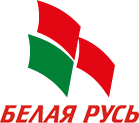 «Только живи, любимая, только цвети по прежнему»…Женщина должна объединять и семью, и страну. Она должна трудиться на мир, созидание и благополучие. В этом ее предназначение.К сожалению, часть женщин сегодня, возможно, потерялась в пространстве, потому что занятая ими позиция и призывы к разрушению не свойственны белорускам. Белорускам-матерям, белорускам-труженицам.Об этом говорили участницы женского форума. Говорили с болью в душе, но с твердой уверенностью: вместе мы преодолеем все трудности.На форуме выступили председатель районной ветеранской организации Зинаида Михайловна  Скачкова; ведущий специалист по кадрам ДСУ-20 Екатерина Шатухо;  председатель райкома профсоюза работников АПК Елена Пугачева; индивидуальный предприниматель Галина Якубенко, учитель белорусского языка и литературы СШ № 1 Лидия Костенкова; старший инженер-инспектор ППС отдела внутренних дел райисполкома Виктория Мазнева. Их уверенность в сохранении мира и стабильности, порядка в нашей стране поддержали песнями о любви к родине артисты Кричевщины и Могилевской областной филармонии.     	Участницы форума женщин Кричевщины «За Беларусь» приняли обращение, которое зачитала председатель районного Совета депутатов Ирина Викторовна Прудникова. В нем, в частности, говорится: «Мы всегда гордились миром на нашей земле и единством народа. Белорусский народ всегда все вопросы решал цивилизованно, в интересах страны и без внешнего вмешательства. У нас достаточно мудрости и сил самим справиться и решить проблемы, которые у нас есть. Мы не можем молчать, оставаться безучастными, когда манипулируют нашими детьми, затягивая в эти страшные, безумные телеграм-квесты. И они должны услышать голос матерей. Мы знаем цену жизни. В наших силах вернуть мир и спокойствие в наши семьи, порядок на наши улицы. И самое главное - диалог в наше общество. Ведь когда мы едины - мы можем все!».         Женщины – работники ОАО «Кричевцементношифер» принимали активное участие и заняли одну из основных позиций в Кричевском  районном форуме женщин «За Беларусь!» Председатель первичной организации ОАО «Кричевцементношифер» Кричевской РОО «Белая Русь»,  заместитель генерального директора по идеологической работе, кадрам и социальным вопросам Ж.В.Кустрей сказала следующее:Добрый день уважаемые женщины, коллеги, труженицы! На прошлой неделе – 17 сентября, мы – 8 женщин ОАО «Кричевцементношифер» в числе делегации от Могилевской области приняли участие в  женском  форуме "За Беларусь!", который объединил тысячи представительниц прекрасного пола разных сфер деятельности и профессий со всей страны.      Сегодня, мы  - не равнодушные женщины к нашему будущему,  собрались в этом замечательном зале, где проводятся торжественные районные мероприятия, где награждают женщин тружениц к 8 Марта, коллективы предприятий и организаций района за лучшие показатели при подведении районных годовых социально - экономических показателей. Я горжусь за тех женщин, которые не покладая рук трудятся в сельском хозяйстве, в цехах предприятий, воспитывают и учат наших детей и внуков, спасают жизни больным. Горжусь женщинами труженицами - ветеранами труда, теми, кто прошел голод и холод, разруху и восстанавливал страну из руин после немецких оккупантов. Которые не щадя себя, боролись за счастливое будущее.                                                   И что мы видим сегодня – это не понимающая толпа участниц, украсившая себя блестящими вещами, в  бело-красно-белых атрибутах, это молодежь с радужными флагами ЛГБД, пропагандирующая нетрадиционную сексуальную ориентацию, в том числе и дочь Михаила Ефремова, не стыдясь говорит я нелегально пересек границу…        Так кто они – участники этих митингов, орущая толпа идущая по городу герою Минску, Столице нашей страны, которая не понимает и не уважает  ни стариков, ни детей, нарушающая спокойствие людей. Так где же память о подвигах наших дедов и прадедов, которые проливали кровь за Родину, где же патриотизм и любовь?      Мы не позволим никакой нечести вносить разногласие в головы наших детей, нашей молодежи.      Мы за здоровый образ жизни, за спокойствие, за разум, за те традиции, которые сложились годами,  мы  за нашего действующего Президента, за синеокую Беларусь!Отзывы членов первичной организации ОАО «Кричевцементношифер» Кричевской РО РОО «Белая Русь»Л.А. Прохоренко, специалист по кадрам 2-ой категории отдела кадров ОАО «Кричевцементношифер».Форум женщин «За Беларусь» в г. Кричеве прошел в душевной, искренней, атмосфере. Я считаю, что организация таких форумов помогает сплотить все устремления и помыслы на укрепление мира                        и спокойствия во имя ныне живущих и будущих поколений белорусов, а также сохранить незыблемость суверенитета нашей страны, наше единство и преданность родной земле. Наша республика ассоциируется у меня, и, наверное, у нас у всех, с островком стабильности, чистоты и покоя. Граждане нашей страны всегда выбирали светлое будущее, мы умеем слушать и слышать друг друга, мы с большой любовью и уважением относимся к старшему поколению, умеем сострадать и любить. На данном форуме, женщины в очередной раз продемонстрировали свои лозунги о том, что женщины всегда за мир, за добро, за безопасность своих родных и близких. Очень больно смотреть на то, как люди разделились. И больно, и страшно, но я верю, что мы сможем это все преодолеть. Мне бы очень хотелось мира, чтобы мы все жили в процветающей и независимой Беларуси!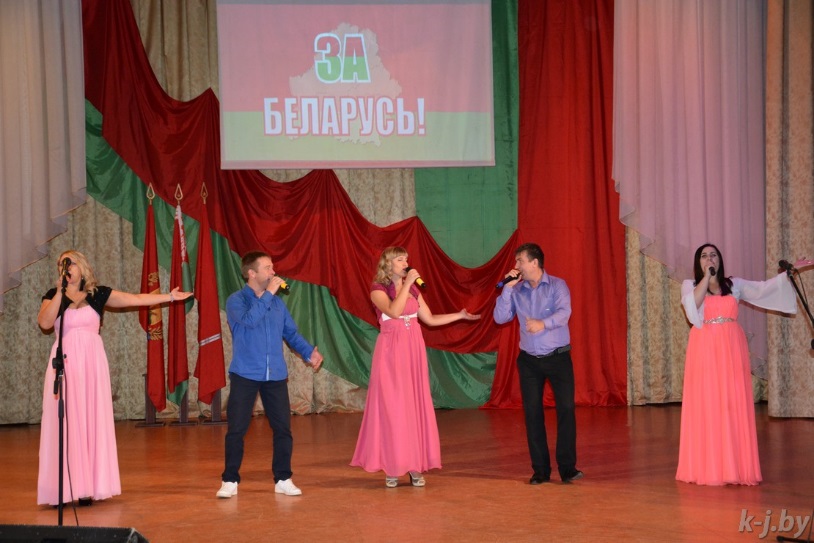 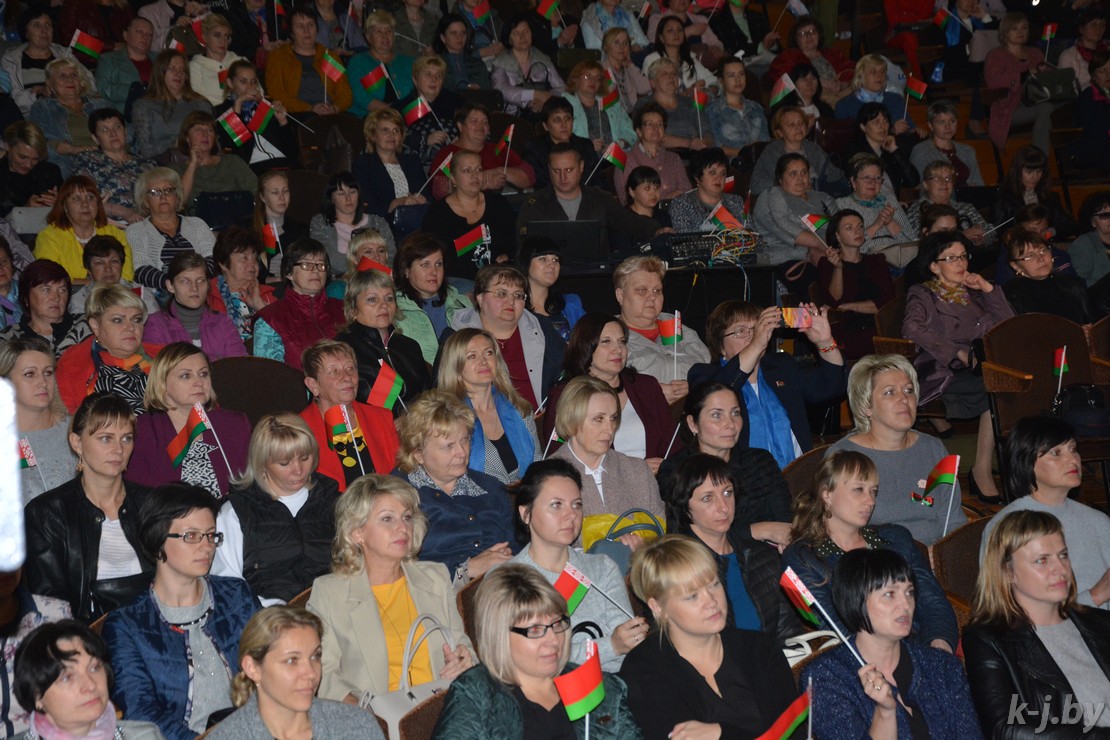 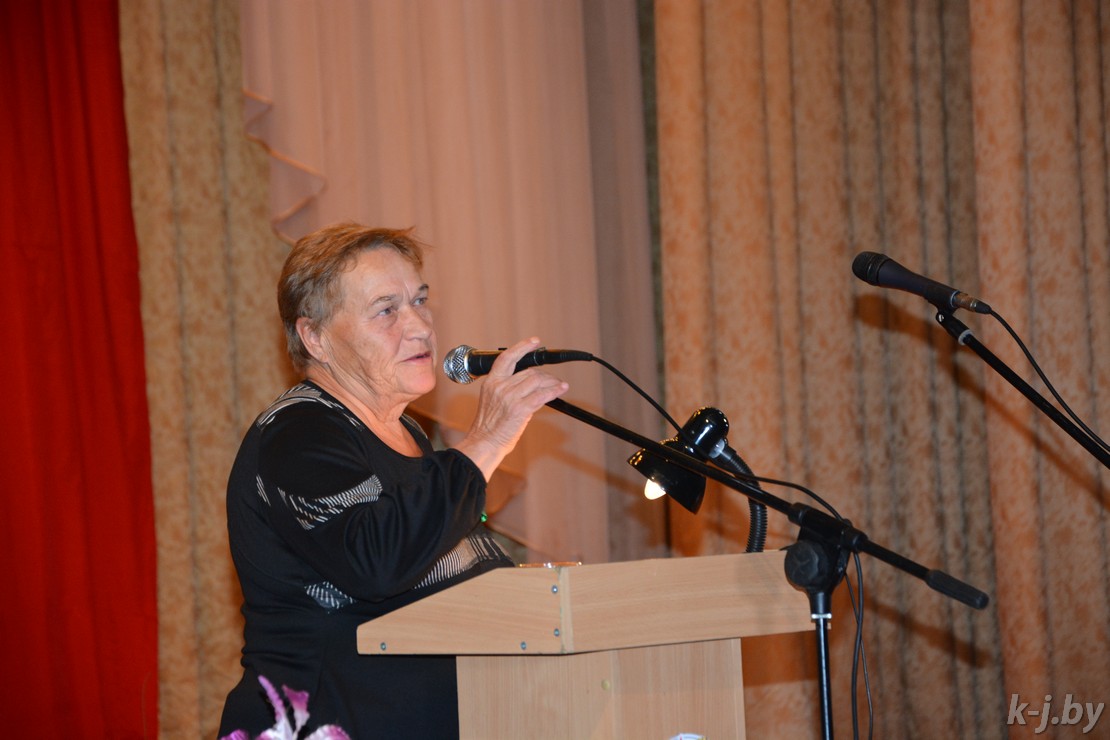 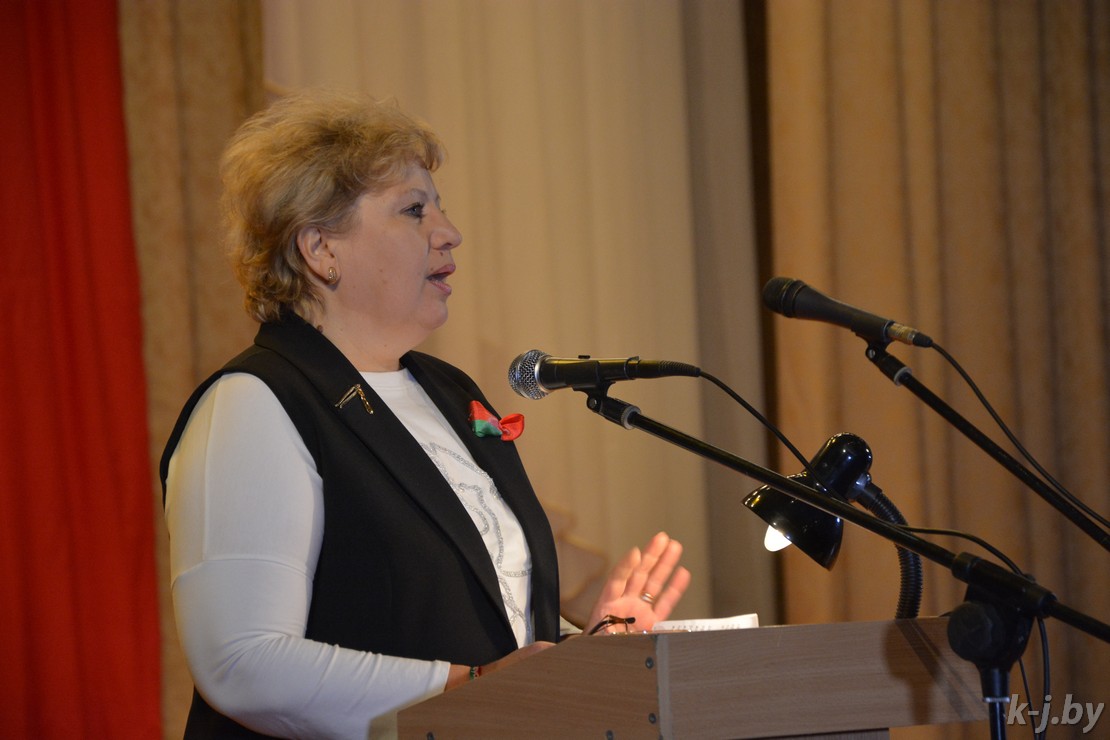 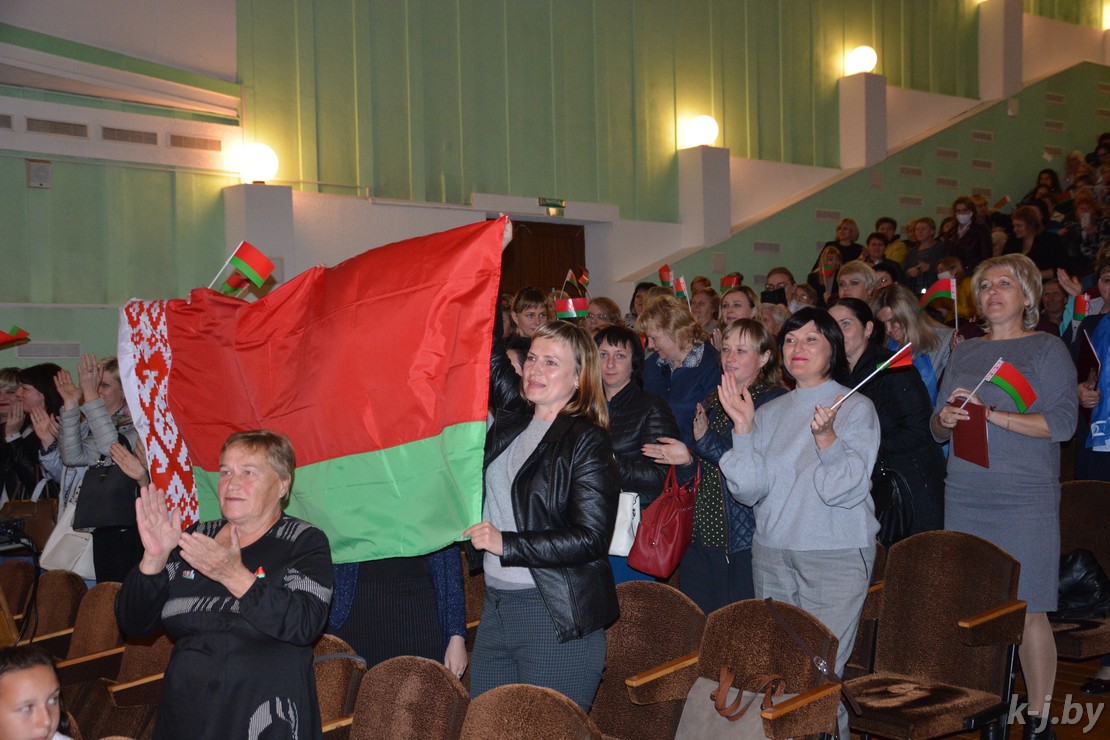 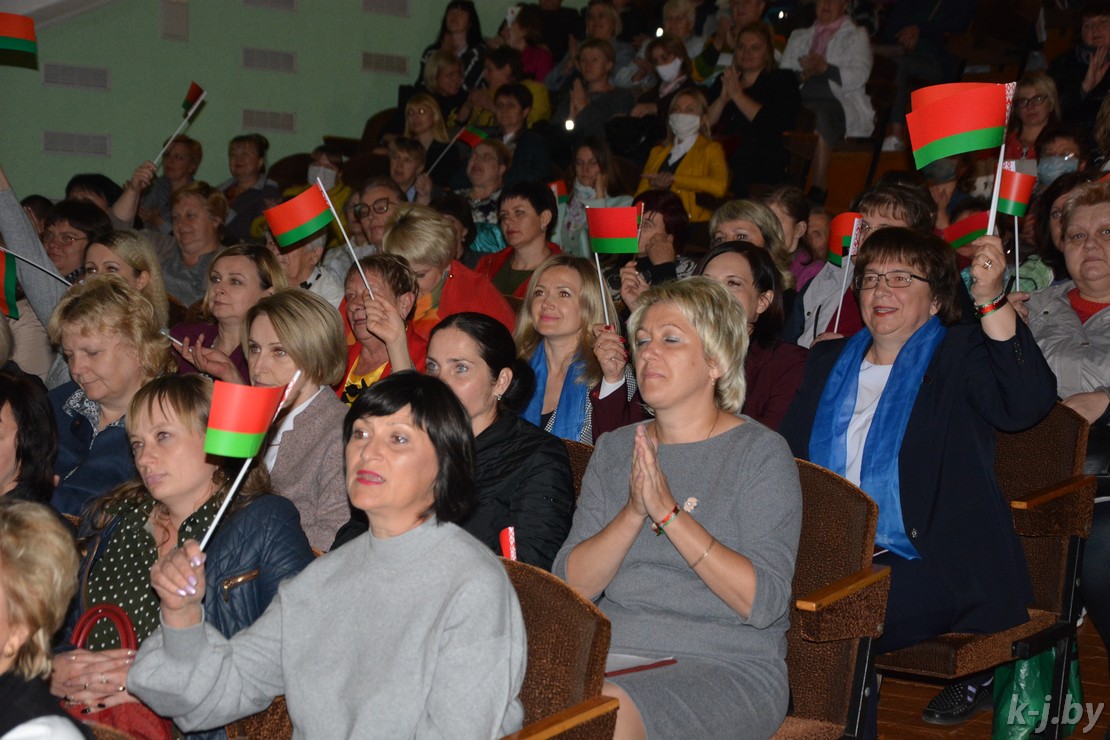 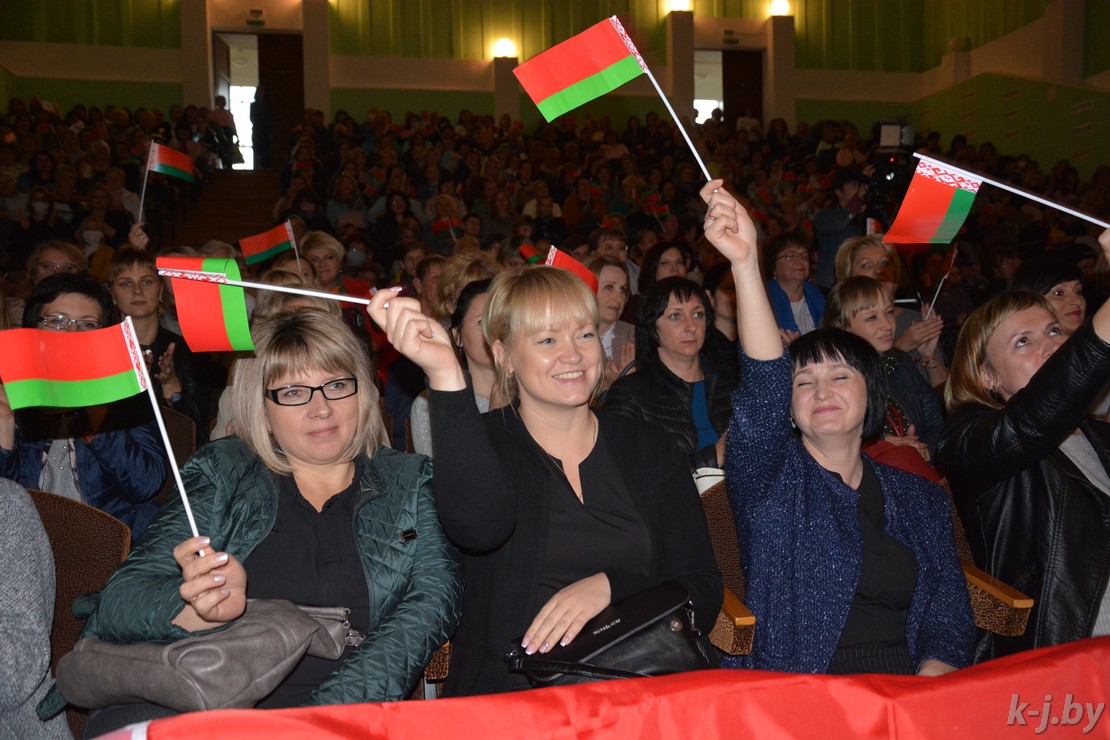 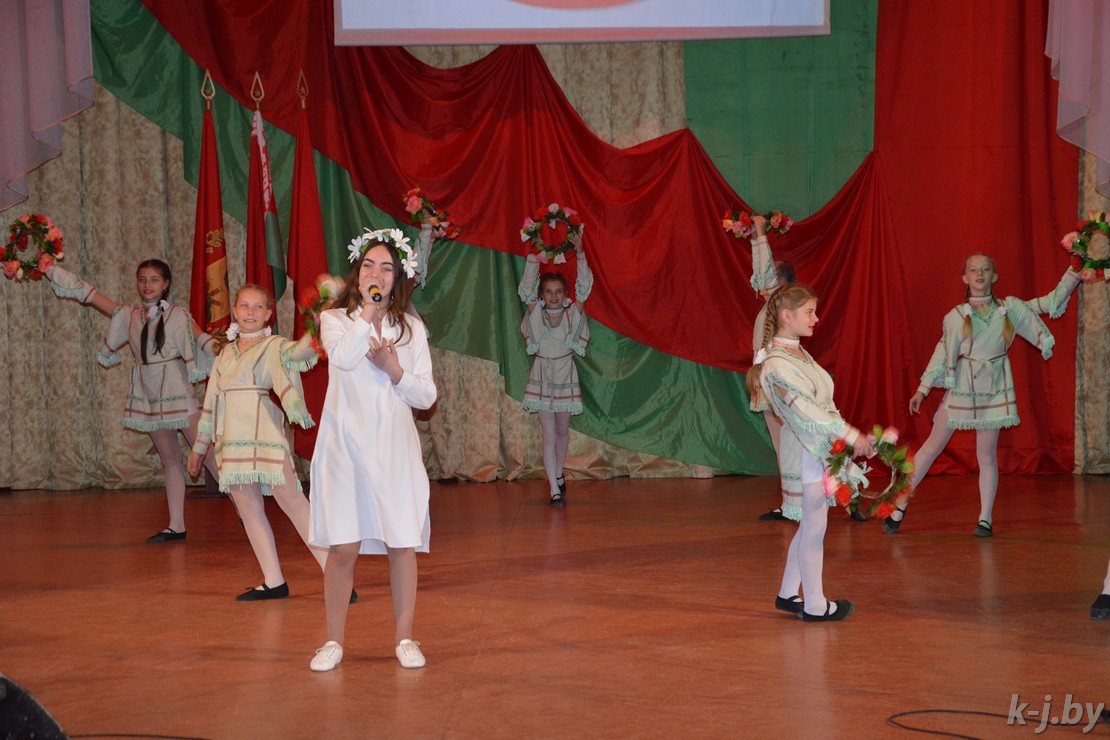 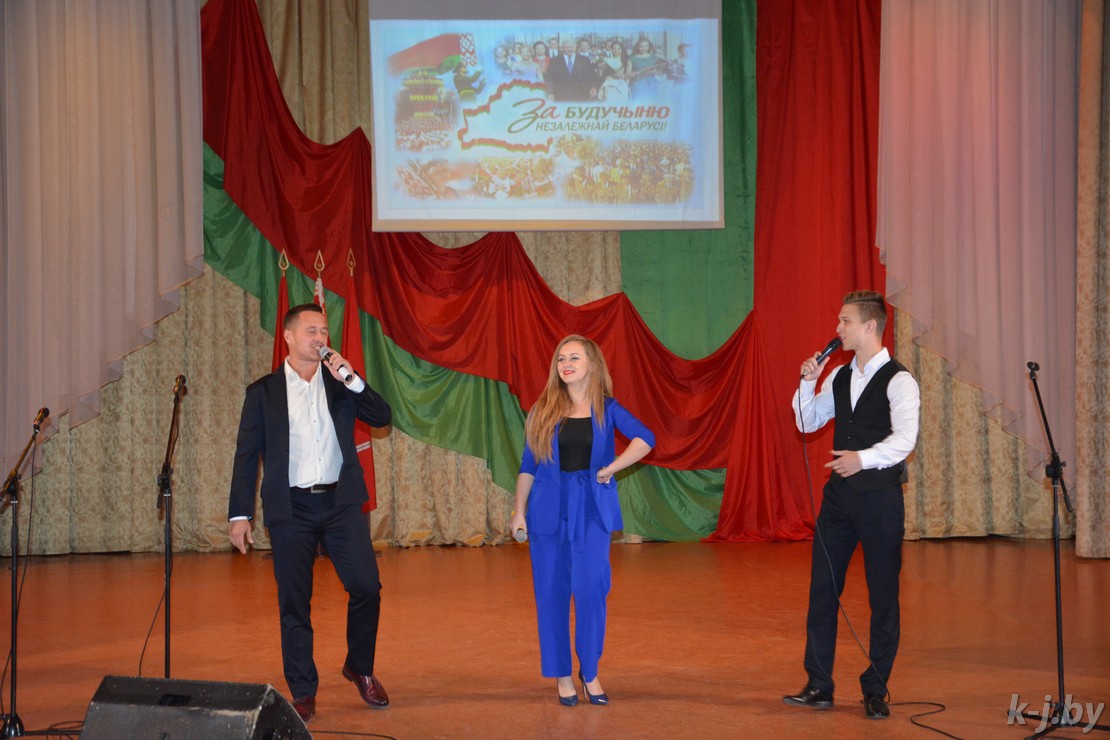 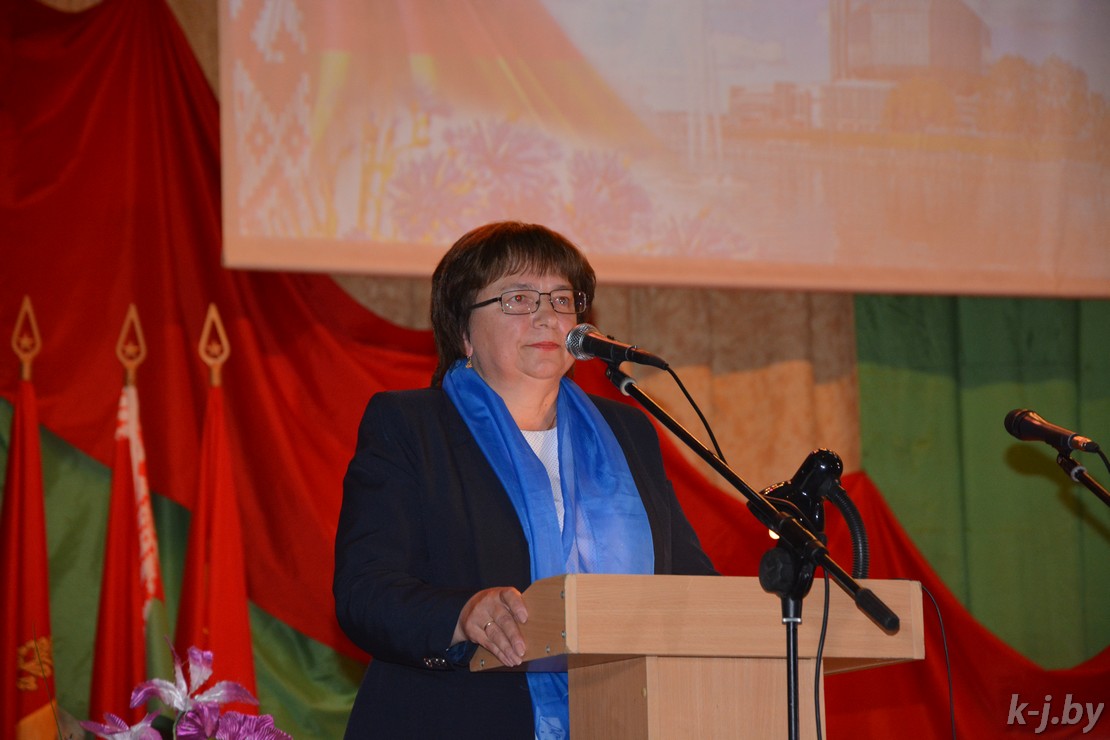 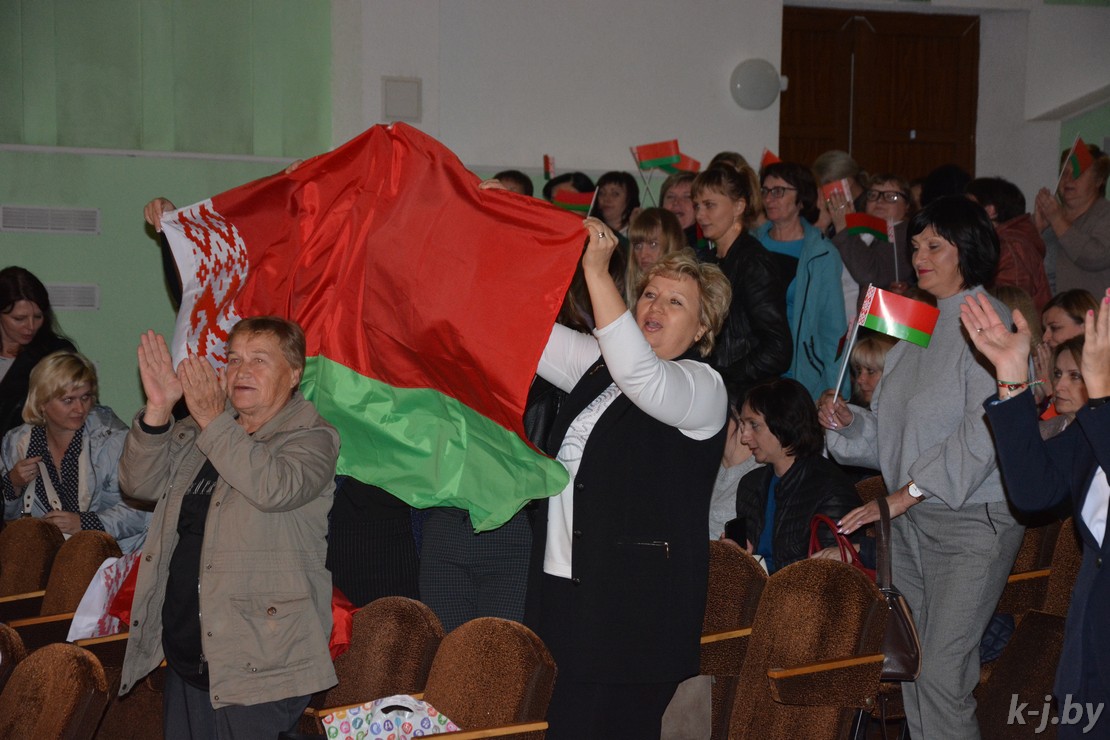 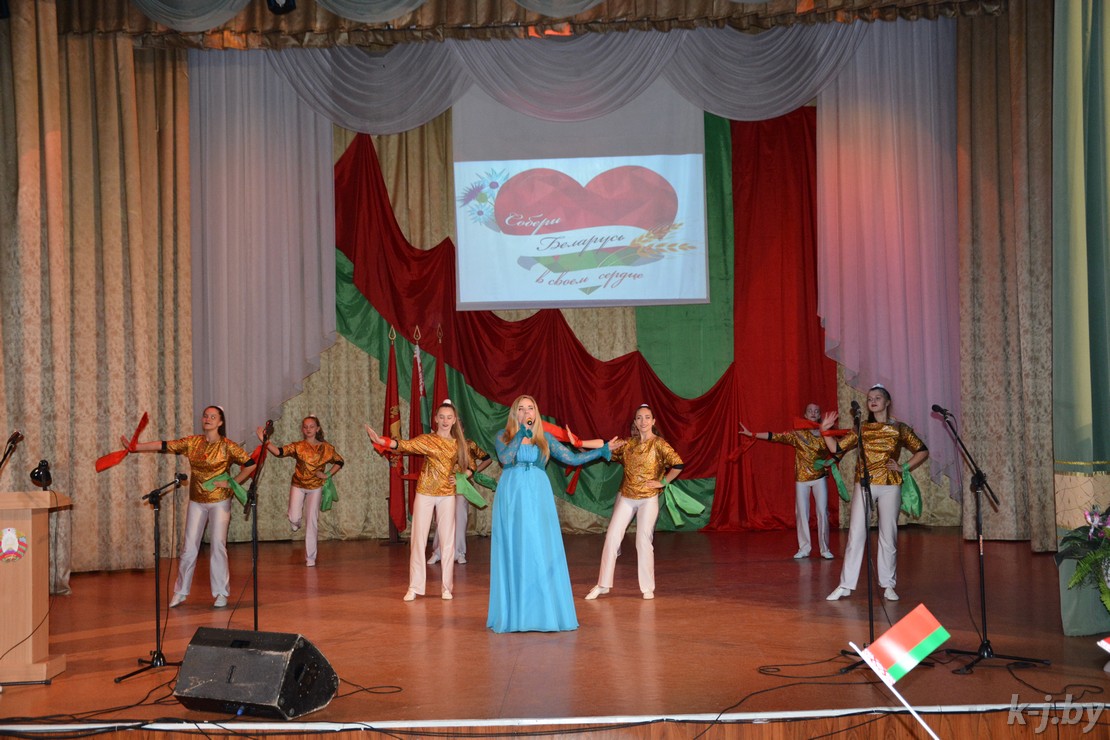 